Qué podrás ver en la Argentina Oil&Gas Expo 2023La decimocuarta edición de AOG Expo se llevará a cabo del 11 al 14 de septiembre de 2023 en La Rural Predio Ferial de Buenos AiresArgentina Oil & Gas Expo 2023 reúne a los actores más importantes de la industria del gas y del petróleo, con más de 230 empresas expositoras tanto nacionales como internacionales de las áreas de comercio, producción y servicios relacionados con la industria de los hidrocarburos. Entre las compañías que dirán presente, se encuentra la empresa fabricante y proveedora de tecnología submarina Mariscope Argentina S.A., quienes planean reforzar su presencia en el sector de represas y offshore para inspecciones y estudios oceanográficos. Al respecto, el encargado de ventas internacionales, Haag Rodríguez comentó: “Queremos presentar a la industria lo que ofrecemos a nivel de productos y servicios para la creciente industria offshore. Mariscope es la única empresa a nivel nacional que ofrece ROVs submarinos de fabricación de su empresa hermana en Alemania”.Otro exponente en AOG Expo 2023 es Scania Argentina, quien considera que estar presente una vez más, reafirma una fuerte apuesta a la industria del petróleo y el gas. En esta ocasión, traerá como novedad un camión XT G 410 A6x2 propulsado a GNC de la línea Green Efficiency. También exhibirán el motor OC16 para generación de energía a gas natural de 450 kVA y el motor DC13 074A de 331W ideal para la industria. Por su parte, DOSIVAC SA presentará el innovador equipo dosificador de alta presión totalmente solar. Este equipo ofrece una ventaja al funcionar con energía solar, lo que significa que puede operar en cualquier lugar del campo sin depender de la red eléctrica. Su capacidad de dosificar por varios días con sus propios acumuladores de energía lo vuelve completamente independiente y altamente confiable.En la misma línea, Flexseal enseñara que ha desarrollado productos de sellado en uniones bridadas con cada vez menores niveles de emisiones, llegando a valores muy inferiores que los exigidos en los estándares europeosLa AOG Expo 2023 es una oportunidad ideal para las empresas para hacer negocios y establecer nuevos contactos comerciales. Así lo ven desde Nabors International Argentina S.A., otra de las compañías que dará a conocer sus últimos desarrollos: “La exposición le permite a Nabors exhibir sus servicios más recientes e innovadores, y así destacar sus capacidades técnicas. Nosotros como empresa ofrecemos amplios servicios de perforación no convencionales en forma integrada, desarrollando sus propios equipos con la más alta tecnología y robótica más avanzada de su clase”, expresó el Gerente Desarrollo de Negocios & Contratos, Hernán Stockman. REMAX OPORTUNIDADES mostrará las propiedades disponibles en el mercado inmobiliario entre los que se encuentran lotes apto desarrollo, terrenos, oficinas, galpones, casa, departamentos. Asimismo, Delga SAIC Y F. expondrá nuevos modelos de luminarias LED estancas de uso industrial pesado con versión de emergencia y certificaciones internacionales, para uso en mercado de exportación. Entre tanto, Prodeng presentará casos de éxito como el primer pad doble ramal alta densidad capaz de producir 4MM de m3/d de gas en un solo PAd en la Cuenca. Este año quieren mostrar el liderazgo en servicios de producción y construcción de Facilidades, mostrar el dinamismo y la capacidad resolutiva aplicando siempre ingeniería y tecnología en cada solución. Y Eustaquio Daniel Manicone expondrá una nueva incorporación a sus líneas de representación: separadores de arena esféricos BBS de la empresa estadounidense SOS-STI. AOG Expo 2023 será un espacio de capacitación, actualización y de contacto con clientes y colegas, además, de la posibilidad de generar nuevos contactos. Para más información sobre la exposición: www.aogexpo.com.ar  Más información sobre Shale en Argentina www.shaleenargentina.org.ar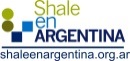 Redes Sociales:Facebook.com/IAPGinfo Instagram: iapg_argentina Twitter: @IAPG_info Google+: plus.google.com/+IapgorgAr  Youtube.com/IAPGinfo Evento exclusivo para profesionales y empresarios del sector. Con invitación: sin cargo.
Para acreditarse debe presentar su documento de identidad. Información adicional sobre el Instituto Argentino del Petróleo y del Gas El IAPG es el referente técnico en la Argentina de la industria del petróleo y del gas en particular y la energía en general. Coordina encuentros técnicos internacionales y regionales; asiste en la capacitación de los recursos humanos de la industria y promueve la concienciación y mejora de la gestión ambiental, entre otras actividades. Cuenta con 157 empresas asociadas, nacionales y extranjeras y más de 700 socios personales. Información de Prensa

Instituto Argentino del Petróleo y del GasGuisela Masarikprensaaog@iapg.org.argmasarik@iapg.org.arTel./Fax +54 11 5277 IAPG (4274)www.aogexpo.com.ar  www.iapg.org.ar Messe Frankfurt ArgentinaNatalia Porta - natalia.porta@argentina.messefrankfurt.com   Tel. +54 11 7078 4800https://ar.messefrankfurt.com/ PressAgosto 2023Gacetilla de PrensaArgentina Oil & Gas Expo 2023 XIV Exposición Internacional del Petróleo y del GasLa Rural Predio Ferial, Buenos Aires, Argentina11 - 14 Septiembre, 2023